1. В нашей стране все дети, достигшие возраста 6 лет и 6 месяцев, принимаются в школу.1.  Как Вы думаете, почему наше государство заботится о том, чтобы все дети могли учиться?2.  Составьте рассказ о своей учёбе, используя план.1)  Какие школьные предметы вызывают у Вас интерес? Почему?2)  Какие предметы являются трудными для Вас? В чём Вы видите причины трудностей?2. Выберите верные суждения и запишите цифры, под которыми они указаны.1)  Люди, живущие в разных природных условиях, различаются характером, образом жизни.2)  Этнические и религиозные общности выделяют в зависимости от территории проживания.3)  Размер заработной платы работника всегда больше реальной стоимости труда, проданного им владельцу предприятия.4)  Государство осуществляет управление обществом и обеспечивает в нём порядок и стабильность.5)  Духовная культура служит сохранению и накоплению опыта и достижений общества.3. В ходе социологического опроса совершеннолетним жителям города Z задавали вопрос: «Что из перечисленного наиболее важно, чтобы магазин, в котором Вы покупаете продукты, полностью Вас устраивал?»Результаты опроса (в % от числа отвечавших) представлены в графическом виде.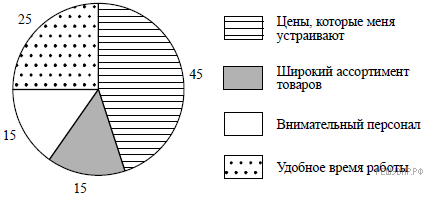 1.  Как ответила наибольшая доля опрошенных? Предположите почему.2.  Много или мало потребителей считают важным условием удобное время работы магазина? Выскажите свою позицию по этому вопросу. Объясните свой ответ.4. Установите соответствие между признаками и областями (формами) культуры: к каждому элементу, данному в первом столбце, подберите соответствующий элемент из второго столбца.Запишите в ответ цифры, расположив их в порядке, соответствующем буквам:5. Российской императрице Екатерине II принадлежит следующее высказывание: «Всякий родитель должен воздерживаться при детях своих не только от дел, но и от слов, клонящихся к … брани, драк, всякой жестокости и тому подобных поступков, и не дозволять и тем, которые окружают детей его, давать им такие дурные примеры».1.  Как Вы понимаете смысл слова «брань»?2.  Дайте своё объяснение смысла высказывания.6. Предприниматель оказывает финансовую поддержку благотворительному фонду. Взаимосвязь каких сфер общественной жизни иллюстрирует данный пример? Поясните свой ответ.7. Рассмотрите изображение.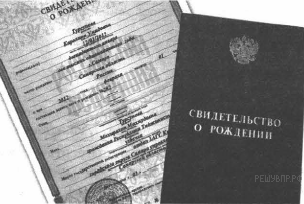 Какой вид семьи иллюстрирует ситуация, изображённая на фотографии документа? Укажите не менее двух других известных Вам видов семей.8. Привлекая обществоведческие знания, составьте краткое (не более 5 предложений) сообщение о нашей стране, используя все приведённые ниже понятия:Конституция РФ, законодательная власть, исполнительная власть, государственные символы.ПРИЗНАКИОБЛАСТИ (ФОРМЫ) КУЛЬТУРЫА)  создание художественных образов1)  искусствоБ)  логичность и доказательность выводов2)  наукаВ)  обоснованность выводовГ)  эмоциональное воздействие на человекаAБВГ